                                                                                                     ПРОЕКТ363101, Республика Северная Осетия – Алания, с. Донгарон, ул. Кирова, 5; тел./ факс: 8(86738) 2-21-86;   http://www.amsdongaron.ru, e-mail: dongarond@mail.ru                                                Администрация  Донгаронского сельского поселения Пригородного муниципального района РСО-АланияПОСТАНОВЛЕНИЕ        10.10.2019 года				        	                   	                           №17  Об утверждении муниципальной программы «Комплексное развитие транспортной инфраструктуры  Донгаронского сельского поселения  Пригородного  муниципального района  РСО-Алания на 2019 – 2024 годы»    	 В соответствии с Федеральным законом от 06.10.2003 г. № 131-ФЗ «Об общих принципах организации местного самоуправления в Российской Федерации», «О порядке разработки, формирования и реализации муниципальных программ»  ПОСТАНОВЛЯЮ:1. Утвердить муниципальную программу «Комплексное развитие транспортной инфраструктуры  Донгаронского сельского поселения Пригородного  муниципального района  РСО-Алания на 2019 – 2024 год» (Приложение).2. Опубликовать (обнародовать) настоящее постановление на официальном сайте администрации  Донгаронского сельского поселения.  3. Контроль за исполнением настоящего постановления оставляю за собой.  Глава  администрации Донгаронского сельского поселения                                       Булкаев Э.Ш.	проектПриложение к постановлению администрации   Донгаронского сельского поселения  Пригородного муниципального района                                                                                                от.10.10.2019г.  № 17                                                                          Программа«Комплексное развитие транспортной инфраструктуры Донгаронского сельского поселения  Пригородного муниципального района РСО-Алания на 2019 – 2024 годы»                                                                            Паспортпрограммы  «Комплексное развитие транспортной инфраструктуры Донгаронского сельского поселения  Пригородного муниципального района РСО-Алания на 2019 - 2024 годы»I.ОБЩИЕ ПОЛОЖЕНИЯ Программа  комплексного  развития  транспортной  инфраструктуры поселения  - документ, устанавливающий перечень мероприятий по  проектированию,  строительству,  реконструкции  объектов  транспортной инфраструктуры  местного  значения  поселения,  который предусмотрен также  государственными и муниципальными программами, стратегией социально-экономического  развития  муниципального  образования  и  планом мероприятий  по  реализации  стратегии  социально-экономического  развития муниципального  образования,  планом  и  программой  комплексного  социально-экономического  развития  муниципального  образования,  инвестиционными программами субъектов естественных монополий в области транспорта.  Программа  комплексного  развития  транспортной  инфраструктуры  поселения разрабатывается  и  утверждается  органами  местного самоуправления сельского поселения, на основании утвержденного в порядке, установленном  Градостроительным  Кодексом  РФ,  Генерального  плана  поселения. Реализация  программы  должна  обеспечивать  сбалансированное,  перспективное развитие транспортной инфраструктуры поселения в соответствии с  потребностями  в  строительстве,  реконструкции  объектов  транспортной инфраструктуры местного значения. Обеспечение    надежного  и  устойчивого  обслуживания  жителей   Донгаронского сельского поселения ( в дальнейшем - Поселение) транспортными услугами, снижение износа объектов  транспортной инфраструктуры  - одна из  главных проблем, решение которой  необходимо  для  повышения  качества  жизни  жителей  и  обеспечения устойчивого развития поселения. Решение  проблемы  носит  комплексный  характер,  а  реализация мероприятий  по улучшению  качества  транспортной  инфраструктуры  возможна  только  при взаимодействии  органов  власти  всех  уровней,  а  также  концентрации  финансовых, технических и научных ресурсов. Система  основных  мероприятий  Программы  определяет  приоритетные направления  в  сфере  дорожного  хозяйства  на  территории Поселения и  предполагает реализацию следующих мероприятий: 1.  Мероприятия  по  содержанию  автомобильных  дорог  местного значения и искусственных сооружений на них. Реализация  мероприятий  позволит  выполнять  работы  по  содержанию автомобильных  дорог  и  искусственных  сооружений  на  них  в  соответствии  с нормативными требованиями. 2. Мероприятия  по  ремонту  автомобильных  дорог  местного значения и искусственных сооружений на них. Реализация  мероприятий  позволит  сохранить  протяженность  участков автомобильных дорог местного значения, на которых показатели их транспортно-эксплуатационного состояния соответствуют требованиям стандартов к эксплуатационным показателям автомобильных дорог. 3.  Мероприятия  по  капитальному  ремонту  автомобильных  дорог  местного значения и искусственных сооружений на них. Реализация  мероприятий  позволит  сохранить  протяженность  участков автомобильных дорог местного значения, на которых показатели их транспортно-эксплуатационного состояния соответствуют категории дороги. 4. Мероприятия по научно-техническому сопровождению программы.         Мероприятия  по  капитальному  ремонту  и  ремонту    будут  определяться  на основе результатов обследования  автомобильных дорог местного значения и искусственных сооружений на них. В  ходе  реализации  Программы  содержание  мероприятий  и  их  ресурсы обеспечения  могут  быть  скорректированы  в  случае  существенно  изменившихся условий. Администрация Пригородного района ежегодно с учетом выделяемых финансовых средств на реализацию Программы готовит предложения по корректировке целевых показателей, затрат  по  мероприятиям  Программы,  механизма  ее  реализации,  состава  участников Программы и вносит необходимые изменения в Программу.             Программа комплексного развития транспортной инфраструктуры  Донгаронского сельского поселения  на 2019  - 2024 (далее по тексту Программа) подготовлена на основании: - Градостроительного кодекса РФ от 29 декабря 2004 №190 – ФЗ;  - Федерального  закона от 29 декабря 2014года №456 – ФЗ «О внесении изменений в Градостроительный кодекс РФ и отдельные законные акты РФ» ; -  Федерального  закона  от  06  октября  2003  года  №  131-ФЗ  «Об  общих  принципах организации местного самоуправления в Российской Федерации»; -Федерального  закона  от  08.11.2007г.  №  257-ФЗ  «Об  автомобильных  дорогах  и  о дорожной деятельности в Российской Федерации и о внесении изменений в отдельные законодательные акты Российской Федерации»; -Федерального закона от 09.02.2007г. № 16-ФЗ «О транспортной безопасности»; - поручения Президента Российской Федерации от 17 марта 2011 года Пр-701; -постановление  Правительства  Российской Федерации  от  25  декабря  2015  года   Пр-N1440  «Об  утверждении  требований  к  программам  комплексного  развития транспортной инфраструктуры поселений, городских округов» -Приказа министерства  транспорта  Российской Федерации  от  16.11.2012г.  №  402  «Об утверждении Классификации работ по капитальному ремонту, ремонту и содержанию автомобильных дорог»; - Решения Совета депутатов  Донгаронского сельского поселения от 10.10.2019 года № 17 «Об утверждении  Генерального  плана   Донгаронского  сельского  поселения  Пригородный район РСО-Алания».        Программа рассчитана на долгосрочную перспективу сроком на 6 лет.  Таким образом, Программа является инструментом реализации приоритетных направлений  развития   Донгаронского  сельского  поселения  на  долгосрочную перспективу,  ориентирована  на  устойчивое  развитие  Поселения  и  соответствует государственной  политике  реформирования  транспортной  системы  Российской Федерации.          1.1. Основные понятия. В настоящей Программе используются следующие основные понятия: - автомобильная дорога — объект транспортной инфраструктуры, предназначенный для  движения  транспортных  средств  и  включающий  в  себя  земельные  участки  в границах полосы отвода автомобильной дороги и расположенные на них или под ними конструктивные  элементы  (дорожное  полотно,  дорожное  покрытие  и  подобные элементы)  и  дорожные  сооружения,  являющиеся  еѐ  технологической  частью,  — защитные  дорожные  сооружения,  искусственные  дорожные  сооружения, производственные объекты, элементы обустройства автомобильных дорог; -  защитные  дорожные  сооружения —  сооружения,  к  которым  относятся  элементы озеленения,  имеющие  защитное  значение;  заборы;  устройства,  предназначенные  для защиты  автомобильных  дорог.-  искусственные  дорожные  сооружения  —  сооружения,  предназначенные  для движения  транспортных  средств,  пешеходов  и  прогона  животных  в  местах пересечения  автомобильных  дорог  иными  автомобильными  дорогами,  водотоками, оврагами,  в местах,  которые  являются  препятствиями  для  такого  движения,  прогона (  мосты, путепроводы, трубопроводы, подобные сооружения); -  производственные  объекты  —  сооружения,  используемые  при  капитальном ремонте, ремонте, содержании автомобильных дорог; -  элементы  обустройства  автомобильных  дорог  —  сооружения,  к  которым относятся дорожные знаки, дорожные ограждения и другие устройства для регулирования  дорожного  движения,  места  отдыха,  остановочные  пункты,  объекты, предназначенные для освещения автомобильных дорог, (парковки) транспортных средств,    искусственных  дорожных  сооружений,  тротуары,  другие предназначенные  для  обеспечения  дорожного  движения,  в  том  числе  его безопасности, сооружения, за исключением объектов дорожного сервиса;  -  дорожная  деятельность  —  деятельность  по  проектированию,  строительству, реконструкции, капитальному ремонту, ремонту и содержанию автомобильных дорог; -  владелец  автомобильных  дорог  —  администрация   Донгаронского сельского поселения; -  пользователи  автомобильными  дорогами  —  физические  и  юридические  лица, использующие автомобильные дороги в качестве участников дорожного движения; -  реконструкция  автомобильной  дороги  —  комплекс  работ,  при  выполнении которых  осуществляется  изменение  параметров  автомобильной  дороги,  еѐ  участков, ведущее к изменению класса и (или) категории автомобильной дороги либо влекущее за собой изменение границы полосы отвода автомобильной дороги; - капитальный ремонт автомобильной дороги — комплекс работ по замене и (или) восстановлению  конструктивных  элементов  автомобильной  дороги,  дорожных сооружений  и  (или)  их  частей,  выполнение  которых  осуществляется  в  пределах установленных  допустимых  значений  и  технических  характеристик  класса  и категории  автомобильной  дороги  и  при  выполнении  которых  затрагиваются конструктивные  и  иные  характеристики  надежности  и  безопасности  автомобильной дороги и не изменяются границы полосы отвода автомобильной дороги; - ремонт автомобильной дороги — комплекс работ по восстановлению транспортно-эксплуатационных характеристик автомобильной дороги, при выполнении которых не затрагиваются  конструктивные  и  иные  характеристики  надежности  и  безопасности автомобильной дороги; -  содержание  автомобильной  дороги  —  комплекс  работ  по  поддержанию надлежащего технического состояния автомобильной дороги, оценке еѐ технического состояния, а также по организации и обеспечению безопасности дорожного движения;    Иные  понятия  и  термины  использованы  в  настоящей  Программе  в  значениях, определенных  Федеральным  законом  от  08.11.2007г.  N  257-ФЗ  «Об  автомобильных дорогах и о дорожной деятельности в Российской Федерации и о внесении изменений в отдельные законодательные акты Российской Федерации».           II. Характеристика существующего состояния транспортной  инфраструктуры 2.1. Положение  Донгаронского сельского поселения  Пригородного района РСО-Алания        Основными  факторами,  определяющими  направления  разработки  Программы, являются: -  тенденции  социально-экономического  развития  поселения,  характеризующиеся незначительным  повышением  численности  населения,  развитием  рынка жилья,  сфер обслуживания и промышленности; -   состояние существующей системы  транспортной инфраструктуры     Территория   Донгаронского  сельского  поселения  входит  в  состав  территории  Пригородного района РСО-Алания,  расположена  в  юго-  восточной его части.           Изменения  границ  и  преобразование  поселения  осуществляется  законом   соответствии с федеральным законом.         Территория  Поселения  граничит  с Черменским сельским поселением и Куртатским сельским поселением.          Административным  центром  поселения  является Пригородный район с. Октябрьское РСО-Алания.   Расстояние  от с. Донгарон до райцентра составляет 10 км Общая площадь  Донгаронского сельского поселения составляет  241 га.         Территорию  Донгаронского  сельского  поселения  составляют  исторически сложившиеся  земли  населенных  пунктов,  прилегающие  к  ним  земли  общего пользования,  территории   Поселения,  земли для развития Поселения. Территория    Донгаронского    сельского  поселения  включает  в  себя  следующие категории земель: -  земли сельскохозяйственного назначения -   земли населенных пунктов -  земли  промышленности  и  иного  специального  назначения .Данная категория земель представлена: а)  землями транспорта: -  прочие  земельные  участки,  используемые  для  автомобильных  подъездов,  местных автодорог и т.д. б)  землями энергетики: -  земли под опорами линий электропередачи (0,18 га). В состав поселения входит территории  одного населенного пункта (с.Донгарон)                                                                                                                                    Таблица №1         Современная  планировочная  ситуация   Донгаронского  сельского  поселения сформировалась  на  основе  ряда  факторов:  географического  положения  поселения,  природных  условий  и  ресурсов,  хозяйственной  деятельности,  исторически сложившейся системы расселения.             Село  в  основном  крупное  и  имеет  базу  для  дальнейшего  экономического  развития. Развитие градообразующей базы за счет развития производств (производства сельскохозяйственной продукции, социально-культурное  и   др.) при стабилизации и снижении числа занятых в сельском хозяйстве, в большинстве случаев, должно вести к стабилизации и росту численности населения в развиваемых населенных  пунктах.  Здесь же  в  приоритетном  порядке  должны  развиваться  центры социального и культурного обслуживания населения, жилищное строительство.     Их  градообразующая  база,  в  основном, должна  стабилизироваться  или  даже  уменьшаться,  в  связи  со  стабилизацией  и снижением  занятых  в  сельском  хозяйстве. Поэтому  численность  населения  в  большинстве  случаев,  также  может  уменьшаться. Основные мероприятия  по  развитию  сохроняемости   села  те  же,  что  и  по развиваемым  населенным  пунктам,  но  главный  упор  должен  делаться  на реконструкцию и в значительно меньшей степени на новое строительство. 2.2 Социально-экономическая характеристика  Донгаронского сельского поселения  Пригородного муниципального района  РСО-Алания.        Одним из показателей экономического развития является численность населения. Изменение численности населения служит индикатором уровня жизни в Поселении, привлекательности территории для проживания, осуществления деятельности. Численность населения  Донгаронского сельского поселения по состоянию на 01.01.2019 года составила  1270 человек.  2.3 Труд и занятость.Трудовая структура населения отражает основные группы трудовых ресурсов, в числе  которых  учитываются:  трудоспособное  население  в  трудоспособном  возрасте, занятые  в  экономике  лица  старше  трудоспособного  возраста  и  подростки  до  16  лет. Лица  старше  и  моложе  трудоспособного  возраста  составляют  небольшую  часть трудовых  ресурсов,  с  другой  стороны  часть  населения  в  трудоспособном  возрасте составляет  учащаяся  молодежь  и  инвалиды  трудоспособного  возраста,  небольшие контингенты других категорий. Развитие промышленных производств в Донгаронском сельском поселении отсутствует. Большая часть учреждений и организаций сельского поселения в статистической отчетности представлены непромышленными видами деятельности.            Бюджетная  сфера  представлена  работниками  служб  муниципального управления,  системы  среднего  образования,  учреждений  социально-культурного назначения. Часть  занятых  работает  в  учреждениях  социальной  сферы  – образовании,  культуре,  здравоохранении , сельскохозяйственных организациях.           Прочее трудоспособное население занято в личных подсобных хозяйствах.	                                                                                                                Таблица№ 3Список предприятий, организаций и индивидуальных предпринимателей  Донгаронскогосельского поселения         Сохранение и наращивание профессионально - кадрового потенциала территории -  это  обеспечение  возможности  ее  дальнейшего  развития.  Прежде  всего  нужно преодолеть  сложившуюся  диспропорцию  в  предложении  и  спросе  на  рабочую  силу. Необходимо  ориентировать  сегодняшних  старшеклассников  к  работе  на  сельскохозяйственном производстве,  развитию  предпринимательских  качеств  и  навыков самозанятости.  Это  может  быть  реализовано  только  в  тесной  взаимосвязи  с сельскохозяйственными  предприятиями,  профессионально-образовательными учебными заведениями, службой занятости.         Необходима  взвешенная  социальная  политика,  создающая  условия,  чтобы каждый трудоспособный гражданин мог работать и зарабатывать независимо от сферы деятельности,  не  рассчитывая  на  социальную  помощь,  которая  порождает иждивенческое настроение и   нежелание работать.                       2.4 Характеристика функционирования и показатели работы транспортной               инфраструктуры по видам транспорта, имеющегося на территории                 Донгаронскогоо сельского поселения.          Развитие  транспортной  системы   Донгаронского  сельского  поселения  (далее  – Поселение)  является  необходимым  условием  улучшения  качества  жизни  жителей  в поселении. Транспортная  инфраструктура   Донгаронского сельского  поселения  является составляющей инфраструктуры  Пригородного района РСО-Алания, что обеспечивает конституционные  гарантии  граждан  на  свободу  передвижения  и  делает  возможным свободное перемещение товаров и услуг.  Наличием  и  состоянием  сети  автомобильных  дорог  определяется территориальная  целостность  и  единство  экономического  пространства. Недооценка проблемы  несоответствия  состояния  дорог  и    инфраструктуры    местного  значения социально-экономическим  потребностям  общества  является  одной  из  причин экономических трудностей и негативных социальных процессов. Транспортную  инфраструктуру  поселения  образуют  линии,  сооружения  и устройства  городского,  пригородного,  внешнего  транспорта.  Основными структурными  элементами  транспортной  инфраструктуры  поселения  являются:  сеть улиц и дорог и сопряженная с ней сеть пассажирского транспорта. Внешние  транспортно-экономические  связи   Донгаронского  сельского  поселения  с другими регионами осуществляются одним видом транспорта: автомобильным.          На территории  Донгаронского сельского  поселения  железнодорожная  сеть  отсутствует.  Существующий пассажирский железнодорожный вокзал находится в городе  Влакавказ.            На территории  Донгаронского сельского поселения водный транспорт  не  используется,  никаких  мероприятий  по  обеспечению  водным транспортом не планируется.          Воздушные перевозки не осуществляются.          2.5 Характеристика сети дорог  Донгаронского сельского поселения, оценка               качества содержания дорог.  Автомобильные  дороги  являются  важнейшей  составной частью  транспортной инфраструктуры   Донгаронского сельского  поселения.  Они  связывают  территорию поселения  с  соседними  территориями,  населенные  пункты  поселения  с  районным центром,  обеспечивают  жизнедеятельность  всех  населенных  пунктов  поселения,  во многом  определяют  возможности  развития  поселения,  по  ним  осуществляются автомобильные  перевозки  грузов  и  пассажиров.  От  уровня  развития  сети автомобильных  дорог  во  многом  зависит  решение  задач  достижения  устойчивого экономического  роста  поселения,  повышения  конкурентоспособности  местных производителей и улучшения качества жизни населения. К    автомобильным  дорогам  общего  пользования  местного  значения  относятся муниципальные дороги, улично-дорожная сеть и объекты дорожной инфраструктуры, расположенные  в  границах  сельского  поселения,  находящиеся  в  муниципальной собственности сельского поселения. Развитие  экономики  поселения  во  многом  определяется  эффективностью функционирования автомобильного транспорта, которая зависит от уровня развития и состояния сети автомобильных дорог общего пользования местного значения. Недостаточный  уровень  развития  дорожной  сети  приводит  к  значительным потерям экономики и населения поселения, является одним из наиболее существенных ограничений  темпов  роста  социально-экономического  развития   Донгаронского сельского поселения, поэтому совершенствование сети автомобильных дорог общего пользования  местного  значения    важно  для  поселения. Автомобильные  дороги  подвержены  влиянию  природной  окружающей  среды, хозяйственной  деятельности  человека  и  постоянному  воздействию  транспортных средств,  в  результате  чего  меняется  технико-эксплуатационное  состояние  дорог. Состояние  сети  дорог  определяется  своевременностью,  полнотой  и  качеством выполнения  работ  по  содержанию,  ремонту  и  капитальному  ремонту  и  зависит напрямую  от  объемов  финансирования  и  стратегии  распределения  финансовых ресурсов в условиях их ограниченных объемов. В  условиях,  когда  объем  инвестиций  в  дорожный  комплекс  является  явно недостаточным,  а рост уровня  автомобилизации  значительно опережает  темпы роста развития  дорожной  сети,  на  первый  план  выходят  работы  по  содержанию  и эксплуатации  дорог. При  выполнении  текущего  ремонта  используются  современные технологии  с  использование  специализированных  звеньев  машин  и  механизмов, позволяющих  сократить  ручной  труд  и  обеспечить  высокое  качество  выполняемых работ.  При  этом  текущий  ремонт  в  отличие  от  капитального,  не  решает  задач, связанных  с  повышением  качества  дорожного  покрытия  -  характеристик  ровности, шероховатости, прочности и т.д. Недофинансирование дорожной отрасли, в условиях постоянного  роста интенсивности  движения,  изменения  состава движения  в  сторону увеличения  грузоподъемности  транспортных  средств,  приводит  к  несоблюдению межремонтных  сроков,  накоплению  количества  участков  недоремонта.  Учитывая вышеизложенное,  в  условиях  ограниченных  финансовых  средств  стоит  задача  их оптимального использования с целью максимально возможного снижения количества проблемных участков автомобильных дорог и сооружений на них. Применение  программно-целевого  метода  в  развитии  автомобильных  дорог общего пользования местного  значения  Донгаронского сельского поселения позволит системно направлять средства на решение неотложных проблем дорожной отрасли в условиях ограниченных финансовых ресурсов.           В связи с недостаточностью финансирования расходов на дорожное хозяйство в бюджете   Донгаронского  сельского  поселения  эксплуатационное  состояние значительной  части  улиц  поселения  по  отдельным  параметрам  перестало соответствовать  требованиям  нормативных  документов  и  технических  регламентов. Возросли  материальные  затраты  на  содержание  улично-дорожной  сети  в  связи  с необходимостью  проведения  значительного  объема  работ  по  ямочному  ремонту дорожного покрытия улиц . В  настоящее  время  в  собственности   Донгаронского  сельского  поселения  находится 21 км автомобильных местного значения и  искусственных сооружений (6-мостов) общей протяженностью 0,010 км. Остальные  автодороги  поселения  являются  подъездами  к  отдельно  стоящим  сельхоз угодьям.        Основные местные автомобильные дороги выполняют связующие функции между улицами  и  отдельными  объектами  населенных  пунктов   Донгаронского сельского поселения. В соответствии с ГОСТ Р 52398 «Классификация автомобильных дорог, основные параметры  и  требования»  дороги  общего  пользования  поселения  относятся  к  классу автомобильных  дорог  «Дорога  обычного  типа  (не  скоростная  дорога)»  с  категорией V. Для  V  категории  предусматривается  количество  полос  –  1,  ширина  полосы  4,5 метра, разделительная полоса не требуется, допускается пересечение в одном уровне с автомобильными дорогами, велосипедными и пешеходными дорожками и допускается доступ на дорогу с примыканием в одном уровне. Автомобильные  дороги  местного  значения  поселения    имеют идентификационные  номера,  которые  присвоены  администрацией   Пригородного района      в  соответствии  с  «Правилами  присвоения  автомобильным дорогам  идентификационных  номеров»,  утвержденными  приказом  Минтранса  от 07.02.2007 года № 16.  Перечень муниципальных  автомобильных дорог и искусственных  сооружений  с указанием класса дороги и ее идентификационного номера указан в Приложении № 1           По состоянию на 1 января 2019 г. доля автомобильных дорог, соответствующих   нормативным  и  допустимым  требованиям  к  транспортно-эксплуатационным показателям, составляла 70 % или 6,0 км.        Острой  проблемой  является  состояние  искусственных  сооружений  на автомобильных  дорогах  поселения.  В  настоящее  время  на  местных  дорогах эксплуатируется   мост,  который  требуют  проведения  анализа  его  состояния.           Улично-дорожная  сеть  внутри  населенных  пунктов,  как  правило,  не благоустроена,  исключая  те  еѐ  участки,  по  которым  проходят  автодороги  местного значения.                 2.6 Анализ состава парка транспортных средств и уровня автомобилизации в  Донгаронского сельском поселении, обеспеченность  парковками.              На  протяжении  последних  лет  наблюдается  тенденция  к  увеличению  числа автомобилей  на  территории  поселения.  Основной  прирост  этого  показателя осуществляется  за  счѐт  увеличения  числа  легковых  автомобилей  находящихся  в собственности  граждан  (в  среднем  по  10%  в  год).  На  01.01.2019  года  количество грузовых автомобилей составляет 3, легковых – 297.            Хранение  автотранспорта  на  территории   Донгаронского  сельского  поселения осуществляется в пределах участков предприятий и на придомовых участках жителей поселения.               2.7 Характеристика работы транспортных средств общего пользования,            включая анализ пассажиропотока.              Пассажирский  транспорт  является  важнейшим  элементом  сферы обслуживания  населения,  без  которого  невозможно  нормальное  функционирование общества.  Он  призван  удовлетворять  потребности  населения  в  передвижениях, вызванные производственными, бытовыми, культурными связями. Основным и единственным пассажирским транспортом является автобус.                                                                                     На  территории   Донгаронского сельского  поселения  автобусное  пассажирское сообщение представлено Пригородным  маршрутом   с. Донгарон – с. Октябрьсое – г. Владикавказ          В   Донгаронском  сельском  поселении  наблюдается  изменение  интенсивности пассажиропотока  в  зависимости  от  времени  года и учебного процесса.  Сезонная  неравномерность выражается в увеличении пассажиропотока в летний период года.         Автотранспортное предприятие на территории  Донгаронского сельского поселения отсутствует.          2.8 Характеристика условий немоторизированного передвижения.          На  территории   Донгаронского  сельского  поселения  велосипедное  движение  в организованных формах не представлено и отдельной инфраструктуры не имеет.           Улично-дорожная  сеть  внутри  населенных  пунктов,  как  правило,  не благоустроена,  требуется  формирование  пешеходных  тротуаров,  необходимых  для упорядочения  движения  пешеходов,  укладка  асфальтобетонного  покрытия, ограничение дорожного полотна.           Главной улицей   в с. Донгарон являются у. Кирова , ул. Остаева и ул. Ср. Дачное             2.9. Характеристика движения грузовых транспортных средств, оценка работы  транспортных  средств  коммунальных  и  дорожных  служб, состояние инфраструктуры для данных транспортных средств.               Грузовые  транспортные  средства, принадлежащие  собственникам всех видов собственности на территории поселения, составляют 3 единицы, что составляет 3 % от общего количество автомобилей в поселении. Основная часть перевозимых  грузов  сельскохозяйственного назначения   перевозится привлеченным транспортом.                Коммунальных  служб  Донгаронское  сельское  поселение не имеет.                Для  прохождения  технического  обслуживания  автотранспорта  собственной производственно-технической базы, оборудования и персонала в Поселении нет.            2.10. Анализ уровня безопасности дорожного движения.             Проблема  аварийности,  связанная  с  автомобильным  транспортом  приобрела особую  остроту  в  связи  с  несоответствием  дорожно-транспортной  инфраструктуры потребностям  общества  и  государства  в  безопасном  дорожном  движении, недостаточной  эффективностью  функционирования  системы  обеспечения безопасности  дорожного  движения  и  крайне  низкой  дисциплиной    участников дорожного движения.              Увеличение  парка  транспортных  средств,  при  снижении  объемов строительства,  реконструкции  и  ремонта  автомобильных  дорог,  недостаточном финансировании по содержанию автомобильных дорог привели к ухудшению условий движения.             Обеспечение безопасности дорожного движения на улицах населенного пункта и  автомобильных  дорогах  поселения,  предупреждение  дорожно-транспортных происшествий  (ДТП) и снижение тяжести их последствий является на сегодня одной из актуальных задач.              Несмотря  на  то,  что  на  сегодняшний  день  на  территории   Донгаронскогосельского  поселения  дорожно-транспортных  происшествий  не  зафиксировано,  в перспективе  из-за  неудовлетворительного  состояния  автомобильных  дорог, увеличения    количества  личного  автотранспорта    у  жителей  и  несовершенства технических  средств  организации  дорожного  движения  возможно  ухудшение ситуации.            Основными  причинами совершении ДТП с тяжкими последствиями  по данным Государственной  инспекции  безопасности  дорожного  движения    являются  несоответствие  скорости  движения  конкретным  дорожным  условиям, нарушение  скоростного  режима,  нарушение  правил  обгона  и  нарушение  правил дорожного движения пешеходами.              Одним  из  важных  технических  средств  организации  дорожного  движения являются  дорожные  знаки,  информационные  указатели,  предназначенные  для информирования  об  условиях  и  режимах  движения  водителей  и  пешеходов. Качественное  изготовление  дорожных  знаков,  правильная  их  расстановка  в необходимом  объеме  и  информативность  оказывают  значительное  влияние  на снижение  количества  дорожно-транспортных  происшествий  и  в  целом  повышают комфортабельность движения.             В  связи  с  рисками  ухудшения  обстановки  с  аварийностью  и  наличием проблемы  обеспечения  безопасности  дорожного  движения  требуются  выработка  и реализация  долгосрочной  стратегии,  координация  усилий  всех  заинтересованных служб и населения, органов местного самоуправления.             С  целью  снижения  остроты  создавшейся  проблемы  применение  программно- целевого метода позволит добиться:            -  координации  деятельности  органов  местного  самоуправления  в  области обеспечения безопасности дорожного движения;            -  реализации  комплекса  мероприятий,  в  том  числе  профилактического характера,  по  снижению  числа  дорожно-транспортных  происшествий  с пострадавшими,  обусловленных  дорожными  условиями,  а  также  снижению  числа погибших в результате ДТП.             Для эффективного решения проблем с дорожно-транспортной аварийностью и обеспечения  снижения  ее  показателей  необходимы  продолжение  системной реализации  мероприятий  по  повышению  безопасности  дорожного  движения  и  их обеспеченность финансовыми ресурсами.             С учетом изложенного, можно сделать вывод об актуальности и обоснованной необходимости продолжения работы в области обеспечения безопасности дорожного движения в рамках Программы.            Реализация Программы позволит:     - установить необходимые виды и объемы дорожных работ,     - обеспечить  безопасность дорожного движения;    - сформировать расходные обязательства по  задачам, сконцентрировав финансовые ресурсы на реализации приоритетных задач.  2.11.  Оценка  уровня  негативного  воздействия  транспортной инфраструктуры  на  окружающую  среду,  безопасность  и  здоровье населения.            Автомобильный  транспорт  и  инфраструктура  автотранспортного  комплекса относится к главным источникам загрязнения окружающей среды .            Основной  причиной  высокого  загрязнения  воздушного  бассейна  выбросами автотранспорта является увеличение количества автотранспорта, его изношенность и некачественное топливо.           Отработавшие  газы  двигателей  внутреннего  сгорания  содержат  вредные вещества и соединения, в том числе канцерогенные. Нефтепродукты, продукты износа шин,  тормозных  накладок,  хлориды,  используемые  в  качестве  антиобледенителей дорожных покрытий, загрязняют придорожные полосы и водные объекты.          Главный компонент выхлопов двигателей внутреннего сгорания  (кроме шума)- окись углерода  (угарный газ) – опасен для человека, животных, вызывает отравление различной  степени  в  зависимости  от  концентрации.  При  взаимодействии  выбросов автомобилей  и  смесей  загрязняющих  веществ  в  воздухе  могут  образоваться  новые вещества,  более  агрессивные.  На  прилегающих  территориях  к  автомобильным дорогам  вода,  почва  и  растительность  является  носителями  ряда  канцерогенных веществ.  Недопустимо  выращивание  здесь  овощей,  фруктов  и  скармливание  травы животным.            Одним  из  направлений  в  работе  по  снижению  негативного  влияния автотранспорта на  загрязнение окружающей  среды  является дальнейшее расширение использования  альтернативного  топлива  –  сжатого  и  сжиженного  газа, благоустройство дорог, контроль работы двигателей.             2.12.  Характеристика  существующих  условий  и  перспектив  развития  и размещения  транспортной  инфраструктуры   Донгаронского сельского поселения.             Территория Донгаронского сельского поселения не является привлекательной для инвесторов    (невысокий уровень коммунальной,  социальной  и  логистической  инфраструктуры,  отсутствие общераспространенных  полезных  ископаемых  и  др.). Перспективы  развития транспортной  инфраструктуры  связаны  только  с  возможным  развитием сельскохозяйственного  производства.  С  учетом  сложившихся  цен  на сельскохозяйственную  продукцию  и  возможностей  государства  и сельскохозяйственных  производителей  на  период  до  2024  года  высоких  темпов развития  и  размещения  транспортной  инфраструктуры   Донгаронского  сельского поселения не ожидается.       2.13  Оценка  нормативно-правовой  базы,  необходимой  для функционирования  и  развития  транспортной  инфраструктуры  Донгаронского сельского поселения. Программа комплексного развития транспортной инфраструктуры  Донгаронскогосельского поселения  на 2019 - 2024 подготовлена на основании:     - Градостроительного кодекса РФ от 29 декабря 2004 №190 – ФЗ     - Федерального закона от 29 декабря 2014года №456 – ФЗ «О внесении изменений в Градостроительный кодекс РФ и отдельные законные акты РФ»     - Федерального  закона  от  06  октября  2003  года №  131-ФЗ  «Об  общих  принципах организации местного самоуправления в Российской Федерации»;    -  Федерального  закона  от  08.11.2007 №  257-ФЗ  «Об  автомобильных  дорогах  и  о дорожной деятельности в Российской Федерации и о внесении изменений в отдельные законодательные акты Российской Федерации»;   -  Федерального закона от 09.02.2007 № 16-ФЗ «О транспортной безопасности»;   -  поручения Президента Российской Федерации от 17 марта 2011 года Пр-701; - постановления Правительства Российской Федерации от 25 декабря 2015 года Пр-N1440  «Об  утверждении  требований  к  программам  комплексного  развития транспортной инфраструктуры поселений, городских округов»   -  Приказа министерства транспорта Российской Федерации от 16.11.2012 № 402 «Об утверждении Классификации работ по капитальному ремонту, ремонту и содержанию автомобильных дорог»;  - Решения Совета депутатов  Донгаронского сельского поселения от 10.10.2019 года №  15 «Об утверждении  Генерального  плана   Донгаронского  сельского  поселения  Пригородного района РСО-Алания».        Основными  направлениями  совершенствования  нормативно-правовой  базы, необходимой  для  функционирования  и  развития  транспортной  инфраструктуры поселения являются: -  применение  экономических  мер,  стимулирующих  инвестиции  в  объекты транспортной инфраструктуры; -  координация  мероприятий  и  проектов  строительства  и  реконструкции  объектов транспортной  инфраструктуры  между  органами  государственной  власти  (по  уровню вертикальной интеграции) и бизнеса; -  координация  усилий  федеральных  органов  исполнительной  власти,  органов исполнительной  власти   РСО-Алания,  органов  местного  самоуправления, представителей  бизнеса  и  общественных  организаций  в  решении  задач  реализации мероприятий (инвестиционных проектов); -  запуск  системы  статистического  наблюдения  и  мониторинга  необходимой обеспеченности  учреждениями  транспортной  инфраструктуры  поселений  в соответствии с утвержденными и обновляющимися нормативами;  -   разработка стандартов и регламентов эксплуатации и (или) использования объектов транспортной инфраструктуры на всех этапах жизненного цикла объектов;             2.14 Оценка финансирования транспортной инфраструктуры. Финансовой основой реализации муниципальной программы являются средства бюджета  Пригородного района РСО-Алания. Привлечение средств бюджета  РСО-Алания, учитывается как прогноз софинансирования мероприятий в соответствии с действующим законодательством. Ежегодные объемы финансирования программы определяются в соответствии с утвержденным бюджетом  Донгаронского сельского поселения на соответствующий финансовый год и с учетом дополнительных источников финансирования. Общий объем финансирования, необходимый для реализации мероприятий Программы на весь расчетный срок, составляет  3000000 тыс. рублей, в том числе                               по годам: 2019 год – 0 тыс.руб. 2020 год – 0 тыс.руб. 2021 год –   тыс.руб.2022 год –   тыс.руб.2023 год –   тыс.руб.2024 год –   тыс.руб.   Финансирование мероприятий Программы осуществляется в следующих формах бюджетных  ассигнований:  оплата  муниципальных  контрактов  на  поставку  товаров, выполнение  работ,  оказание  услуг  для  муниципальных  нужд  в  целях  реализации полномочий сельского поселения по ремонту дорог местного значения.           Указанные в настоящей Программе средства, необходимые на реализацию мероприятий Программы, рассчитаны для ремонта автомобильных дорог общего пользования местного значения и улично-дорожной сети, уровень состояния которых требует дополнительных финансовых вложений  к возможностям местного бюджета для изготовления проектной документации и строительства дорог улично-дорожной сети.           Объемы  финансирования  муниципальной  программы  носят  прогнозный характер и подлежат уточнению в установленном порядке.      III. Прогноз транспортного спроса, изменения объемов и характера передвижения населения и перевозок грузов на территории  Донгаронского сельского поселения           3.1  Прогноз социально – экономического и градостроительного развития   Донгаронского сельского поселения.     При  анализе  показателей  текущего  уровня  социально-экономического  и градостроительного  развития     Донгаронского   сельского  поселения,  отмечается следующее: -   транспортная доступность населенных пунктов поселения средняя; -  наличие  трудовых  ресурсов  позволяет  обеспечить   потребности   населения   и расширение производства.                                                 Экономический прогноз          Развитие   Донгаронского сельского  поселения  по  вероятностному  сценарию учитывает развитие следующих приоритетных секторов экономики:  -     сельского хозяйства;  -     инфраструктуры.      Устойчивое  экономическое  развитие   Донгаронского  сельского  поселения,  в перспективе, может быть достигнуто за счет развития малого предпринимательства       Мероприятия по направлению развития малого предпринимательства:  -     оказание  организационной  и  консультативной  помощи  начинающим предпринимателям;  -      разработка мер по адресной поддержке предпринимателей и малых предприятий;  -     снижение уровня административных барьеров;  -     формирование конкурентной среды;  -     расширение  информационно-консультационного  поля  в  сфере предпринимательства.       По  итоговой  характеристике  социально-экономического  развития  поселение можно рассматривать как: -     перспективное  для  частных  инвестиций,  что  обосновывается  небольшим   ростом экономики,  средним  уровнем  доходов  населения  и  средней  транспортной доступностью;  -    имеющее  потенциал  социально-экономического        развития,        способное  самостоятельно  и  с  привлечением  средств  вышестоящих  бюджетов  обеспечить минимальные  стандарты  жизни  населения,  что  приведѐт  в  будущем  к  повышению инвестиционной привлекательности территории.         Сохранение  многофункционального  профиля  экономики  сельского  поселения является  основой  его  устойчивого  развития.  Одним  из  важных  направлений специализации  экономики  поселения  является  сельское  хозяйство.  В  перспективе возрастет  доля  таких  направлений  как  транспортные  услуги  и  логистика,  торговля, социальное обслуживание, малое предпринимательство. 3.2    Прогноз  транспортного  спроса  Донгаронского  сельского  поселения, объемов  и  характера  передвижения  и  перевозок  грузов  по  видам транспорта, имеющегося на территории поселения.                 В  связи  с  отсутствием  предприятий  на  территории  Поселения  интенсивность грузового транспорта незначительная и изменений на расчетный срок  не ожидается. 3.3 Прогноз развития транспортной инфраструктуры по видам транспорта, имеющегося на территории  Донгаронского сельского поселения.           Стабильная  ситуация  с  транспортным  спросом  населения  не  предполагает значительных  изменений  транспортной  инфраструктуры  по  видам  транспорта  в  Донгаронском сельском поселении.  Воздушные перевозки на территории Поселения не осуществляются.  Водный транспорт на территории Поселения не  имеется.           Автомобильный  транспорт  –  важнейшая  составная  часть  инфраструктуры  Донгаронского  сельского  поселения,  удовлетворяющая  потребностям  всех  отраслей экономики и населения в перевозках грузов и пассажиров, перемещающая различные виды  продукции  между  производителями  и  потребителями,  осуществляющий общедоступное транспортное обслуживание населения.  Количество пассажирского транспорта увеличивать не планируется.  Автомойки, автосервисы, АЗС на территории сельского поселения отсутствуют.          Требования  к  обеспеченности  легкового  автотранспорта  автозаправочными станциями  (АЗС),  станциями  технического  обслуживания  (СТО)  и  местами постоянного  хранения  индивидуальных  легковых  автомобилей  обозначены  в  СП 42.13330.2011  «Градостроительство.  Планировка  и  застройка  городских  и  сельских поселений. Актуализированная редакция СНиП 2.07.01-89», так: - согласно п. 11.27, потребность в АЗС составляет: одна топливораздаточная колонка на 1200 легковых автомобилей;  -  согласно  п.  11.26,  потребность  в  СТО  составляет:  один  пост  на  200  легковых автомобилей;  -  согласно  п.  11.19,  общая  обеспеченность  закрытыми  и  открытыми  автостоянками для  постоянного  хранения  автомобилей  должна  составлять  90%  расчетного  числа индивидуальных легковых автомобилей.         Исходя из общего количества легковых автомобилей, нормативных требований и наличия  объектов  дорожного  сервиса,  видно,  что  в  настоящее  время  поселение  не обеспечено:    -  Станции Технического Обслуживания -  не имеется;     -  Размещение  гаражей  на  сегодняшний  день  не  требуется.          Для  соблюдения  нормативов минимальной  обеспеченности  населения  пунктами технического  обслуживания  автомобильного  транспорта  в  расчетный  срок  в поселении  планируется  развитие  объектов  придорожного  сервиса.              3.4 Прогноз развития дорожной сети  Донгаронского сельского поселения.              Реализация  муниципальной  программы  позволит  сохранить  существующую сеть  автомобильных  дорог  за  счет  качественного  содержания,  осуществления контроля  за  перевозкой  грузов,  инструментальной  диагностике  технического состояния  автомобильных  дорог  и  искусственных  сооружений  на  них,  повысить качественные  характеристики  дорожных  покрытий  и  безопасность  дорожного движения  за  счет  проведения  целевых  мероприятий  по  ремонту,  капитальному ремонту,  реконструкции  автомобильных  дорог,  применения  новых  технологий  и материалов, разработки и обновлению проектов организации дорожного движения.    В  результате  реализации  Программы  планируется  достигнуть  следующих показателей:  -  Увеличение  доли  муниципальных  автомобильных  дорог  местного значения, соответствующих нормативным требованиям, до 100%; -  Содержание  автомобильных  дорог  общего  пользования  местного  значения  и искусственных сооружений на них в полном объеме. -  Ремонт  автомобильных  дорог  общего  пользования  местного  значения  протяженностью  в среднем  0,5 км в год -   Оценка технического состояния искусственных сооружений (мостов)- 1 единица; -   Разработка проектов и капитальный ремонт искусственных  сооружений  (мостов)- 1ед. -   Проектирование  и  строительство  тротуаров  в  центральных  частях  населенных пунктов Поселения.Существующие риски по возможности достижения прогнозируемых результатов; - риск ухудшения социально-экономической ситуации в стране, что выразится в снижении  темпов  роста  экономики  и  уровня  инвестиционной  активности, возникновении  бюджетного  дефицита,  сокращения  объемов  финансирования дорожной отрасли; -   риск превышения фактического уровня инфляции по сравнению с прогнозируемым, ускоренный  рост  цен  на  строительные  материалы,  машины,  специализированное оборудование,  что  может  привести  к  увеличению  стоимости  дорожных  работ, снижению  объемов  строительства,  реконструкции,  капитального  ремонта,  ремонта  и содержания автомобильных дорог местного значения; -   риск  задержки  завершения  перехода  на  финансирование  работ  по  содержанию, ремонту и капитальному ремонту автомобильных дорог местного значения  в  соответствии  с нормативами  денежных  затрат,  что  не позволит  в период реализации  Программы  существенно  сократить  накопленное  в  предыдущий  период отставание  в  выполнении  ремонтных  работ  на  сети  автомобильных  дорог  и достичь запланированных в Программе величин показателей.      3.5 Прогноз уровня автомобилизации , параметров дорожного движения.         По  прогнозу  на  долгосрочный  период  до  2024  года  обеспеченность  жителей Поселения индивидуальными легковыми автомобилями составит:  в 2019 году- 300 автомобилей на 1000 жителей в 2021 году-320 автомобилей на 1000 жителей в 2024 году-340 автомобилей на 1000 жителей           Определение  параметров  дорожного  движения  является  неотъемлемой  частью при  определении  мероприятий  по  снижению  аварийности  на    дороге,  а  так  же  для совершенствования регулирования дорожного движения на перекрестке. К основным параметрам  дорожного  движения  относят:  интенсивность  движения,  динамический  коэффициент  приведения  состава транспортного  потока,  поток  насыщения,  установившийся  интервал  убытия  очереди автомобилей,  коэффициент  загрузки  полосы  движением,  коэффициент  приращения  очереди,    удельное  число  остановок  автомобиля,  коэффициент  безостановочной проходимости.                       В Поселении на расчетный срок изменений параметров дорожного движения не прогнозируется.          Изменения  плотности  улично-дорожной  сети  зависит  от  изменения  плотности рабочих мест и средних пассажиропотоков в автобусах.          По полученному прогнозу  среднее  арифметическое  значение плотности улично-дорожной  сети  с  2019 г.  до  2024  г.  существенно  не  меняется.  Это  означает,  что, несмотря  на  рост  автомобильных  потоков,  нет  потребности  в  увеличении  плотности улично-дорожной сети.              3.6 Прогноз показателей безопасности дорожного движения.  В перспективе возможно ухудшение ситуации из-за следующих причин: -   постоянно возрастающая мобильность населения -  массовое  пренебрежение  требованиями  безопасности  дорожного  движения  со стороны участников движения; -   неудовлетворительное состояние автомобильных дорог; -   недостаточный технический уровень дорожного хозяйства; -   несовершенство технических средств организации дорожного движения.         Чтобы не допустить негативного развития ситуации ,необходимо: -  Создание современной системы обеспечения безопасности дорожного движения на автомобильных  дорогах  общего  пользования  и  улично-дорожной  сети   Донгаронского сельского  поселения. -  Повышение  правового  сознания  и  предупреждения  опасного  поведения  среди населения, в том числе среди несовершеннолетних     Если   в расчетный срок данные мероприятия осуществятся, то прогноз показателей безопасности дорожного движения благоприятный.            3.7  Прогноз  негативного  воздействия  транспортной  инфраструктуры  на окружающую среду и здоровье населения.           Задачами  транспортной  инфраструктуры  в  области  снижения  вредного воздействия транспорта на окружающую среду являются: -    сокращение  вредного  воздействия  транспорта  на  здоровье  человека  за  счет снижения  объемов  воздействий,  выбросов  и  сбросов,  количества  отходов  на  всех видах транспорта;  -      мотивация перехода транспортных средств на экологически чистые виды топлива.  Для  снижения  вредного  воздействия  транспорта  на  окружающую  среду  и возникающих ущербов необходимо: -      уменьшить  вредное  воздействие  транспорта на  воздушную и  водную  среду и на здоровье человека за счет применения экологически безопасных видов транспортных средств;  -  стимулировать  использование  транспортных  средств,  работающих  на альтернативных  источниках  (нефтяного  происхождения)  топливо-энергетических ресурсов.         Для  снижения  негативного  воздействия  транспортно-дорожного  комплекса  на окружающую  среду  в  условиях  увеличения  количества  автотранспортных  средств  и повышения  интенсивности  движения  на  автомобильных  дорогах  предусматривается реализация следующих мероприятий: -     разработка и внедрение новых способов содержания, особенно в  зимний период, автомобильных  дорог  общего  пользования,  позволяющих  уменьшить  отрицательное влияние противогололедных материалов; -      обустройство  автомобильных дорог      средствами  защиты окружающей  среды от вредных  воздействий,  включая  применение  искусственных  и  растительных  барьеров вдоль  автомагистралей  для  снижения  уровня  шумового  воздействия  и  загрязнения прилегающих территорий.        Реализация  указанных  мер  будет  осуществляться  на  основе  повышения экологических требований к проектированию, строительству, ремонту и содержанию автомобильных дорог.        Основной  задачей  в  этой  области  является  сокращение  объемов  выбросов автотранспортных  средств,  количества  отходов  при  строительстве,  реконструкции, ремонте и содержании автомобильных дорог.        Для снижения вредного воздействия автомобильного транспорта на окружающую среду необходимо: -    обеспечить  увеличение  применения  более  экономичных  автомобилей  с  более низким расходом моторного топлива. VI.  Укрупненная  оценка  принципиальных  вариантов  развития транспортной инфраструктуры Донгаронского сельского поселения.           При  рассмотрении  принципиальных  вариантов  развития  транспортной инфраструктуры   Донгаронского  сельского  поселения  необходимо  учитывать  прогноз численности  населения,  прогноз  социально-экономического  и  градостроительного развития, деловую активность на территории Поселения.           При разработке сценариев развития транспортного комплекса помимо основных показателей  социально-экономического  развития  учитывались  макроэкономические тенденции,  таким  образом,  были  разработаны  3  сценария  на  вариантной  основе  в составе  двух  основных  вариантов  –  вариант  1  (базовый)  и  вариант  2  (умеренно-оптимистичный)  и  варианта  3  (экономически  обоснованный)  предлагаемого  к реализации с учетом всех перспектив развития Поселения.            Варианты  1,  2  прогноза  разработаны  на  основе  единой  гипотезы  внешних условий.  Различие  вариантов  обусловлено  отличием  моделей  поведения  частного бизнеса,  перспективами  повышения  его  конкурентоспособности  и  эффективностью реализации государственной политики развития.             Вариант  1 (базовый). Предполагается  сохранение  инерционных  трендов, сложившихся  в  последний  период,  консервативную  инвестиционную  политику частных компаний, ограниченные расходы на развитие компаний инфраструктурного сектора, при стагнации государственного спроса. Также  данным  вариантом  учитывается  агрессивная  внешняя  среда,  сложившаяся благодаря введенным санкциям и санкционной политике  Европейского союза.             Вариант  2 (умеренно-оптимистичный). На  территории   Донгаронского сельского  поселения  предполагается  проведение  более  активной  политики, направленной  на  снижение  негативных  последствий,  связанных  с  ростом геополитической  напряженности,  и  создание  условий  для  более  устойчивого долгосрочного  роста.  Сценарий  характеризует  развитие  экономики  в  условиях повышения  доверия  частного  бизнеса,  применения  дополнительных  мер стимулирующего  характера,  связанных  с  расходами  бюджета  по  финансированию новых  инфраструктурных  проектов,  поддержанию  кредитования  наиболее  уязвимых секторов экономики, увеличению финансирования развития человеческого капитала.            Сценарий  характеризуется  ростом  экономической  активности  транспортных  и пассажирских  перевозок,  увеличение  деловой  активности,  предполагает  также привлечение инвестиций.            Вариант  3 (экономически  обоснованный). На  территории  поселения предполагается  проведение  более  активной  политики,  направленной  на  снижение негативных  последствий,  связанных  с  ростом  геополитической  напряженности,  и создание  условий  для  более  устойчивого  долгосрочного  роста.  Сценарий характеризует развитие  экономики в условиях повышения доверия частного бизнеса, применения дополнительных мер стимулирующего характера, связанных с расходами бюджета  по  финансированию  новых  инфраструктурных  проектов,  поддержанию кредитования  наиболее  уязвимых  секторов  экономики,  увеличению финансирования развития человеческого капитала.            Сценарий предполагает проектирование и капитальный ремонт 1 искусственного сооружения (моста), предполагает комплексную реализацию основных мероприятий по развитию улично-дорожной сети в  Донгаронского сельском поселении, предполагает рост  транспортной  инфраструктуры  опережающими  темпами,    расширение индивидуального жилищного строительства, развитие инфраструктуры пассажирских перевозок.   V. Перечень мероприятий (инвестиционных проектов) по проектированию, строительству, реконструкции объектов транспортной инфраструктуры   Донгаронского сельского поселения предлагаемого к реализации варианта развития.          Достижение  целей  и  решение  задач  Программы  обеспечивается  путем реализации   мероприятий, которые разрабатываются исходя из целевых индикаторов, представляющих  собой  доступные  наблюдению  и  измерению  характеристики состояния и развития системы транспортной инфраструктуры поселения.  Разработанные  программные  мероприятия  систематизированы  по  степени  их актуальности.           Список  мероприятий  на  конкретном  объекте  детализируется  после  разработки проектно-сметной документации. Стоимость мероприятий определена ориентировочно, основываясь на стоимости   уже проведенных аналогичных мероприятий.          Источниками  финансирования  мероприятий  Программы  являются  средства бюджета  Пригородного района РСО-Алания.           Механизм  реализации  Программы  включает  в  себя  систему  мероприятий, проводящихся  по  обследованию,  содержанию,  ремонту,  паспортизации автомобильных дорог общего пользования местного  значения  в сельском поселении, проектированию и строительству тротуаров,  мероприятия по обеспечению  безопасности  дорожного  движения  , мероприятия по организации транспортного обслуживания населения.   Перечень  мероприятий  по  ремонту  дорог,  мостов  по  реализации  Программы формируется    администрацией     Донгаронского  сельского  поселения  по  итогам обследования  состояния  дорожного  покрытия  не   реже одного  раза  в  год,  в  начале осеннего  или  в  конце  весеннего  периодов    и  с  учетом  решения  первостепенных проблемных ситуаций, в том числе от поступивших обращений (жалоб) граждан.          Перечень  и  виды  работ  по  содержанию  и  текущему  ремонту  автомобильных дорог и искусственных сооружений на них определяются муниципальным контрактом (договором)  в  соответствии  с  классификацией,  устанавливаемой  федеральным органом  исполнительной  власти,  осуществляющим  функции  по  выработке государственной  политики  и  нормативно-правовому  регулированию  в  сфере дорожного  хозяйства,  а  также  в  случае  капитального  ремонта,  реконструкции  и строительства  проектно-сметной  документацией,  разработанной  на  конкретный участок автомобильной дороги.     5.1. Мероприятия по развитию транспортной инфраструктуры по видам транспорта .       Внесение  изменений  в  структуру  транспортной  инфраструктуры  по  видам транспорта не планируется.  5.2.Мероприятия по развитию транспорта общего пользования, созданию транспортно-пересадочных узлов.        Сохраняется  существующая  система  обслуживания  населения  общественным пассажирским  транспортом.     Количество транспорта общего пользования не планируется к изменению.           5.3. Мероприятия по развитию инфраструктуры для легкового автомобильного транспорта, включая развитие единого парковочного пространства.         По полученному прогнозу среднее арифметическое значение плотности улично-дорожной сети с 2019 г. до 2024 г. не меняется. Это означает: нет потребности в увеличении плотности улично-дорожной сети;                Мероприятия данного раздела планируются  как дополнительные из-за недостатка финансовых средств при получении дополнительных доходов местного бюджета или появления возможности финансирования из иных источников.       5.4.Мероприятия по развитию инфраструктуры пешеходного  передвижения.          Планируемые  мероприятия  по  развитию  инфраструктуры  пешеходного     передвижения включают в себя: -  проектирование и устройство тротуаров с твердым покрытием             В структуре развития транспортного сообщения особое внимание на территории   Донгаронского сельского  поселения  необходимо  уделить    развитию    сообщений для движения внутри поселения между местами приложения труда, а также в целях отдыха.         5.5.Мероприятия по развитию инфраструктуры для грузового транспорта, транспортных средств коммунальных и дорожных служб.            Мероприятия  по  развитию  инфраструктуры  для  грузового  транспорта, транспортных средств коммунальных и дорожных служб не планируются.          5.6.Мероприятия  по  развитию  сети  автомобильных  дорог  местного значения  Донгаронского сельского поселения.           В целях развития сети дорог поселения планируются: - Мероприятия  по  содержанию  автомобильных  дорог  местного значения и искусственных сооружений на них. Реализация мероприятий позволит выполнять работы по содержанию автомобильных дорог  и  искусственных  сооружений  на  них  в  соответствии  с  нормативными требованиями. -  Мероприятия  по  ремонту  автомобильных  дорог  местного значения и искусственных сооружений на них.            Реализация  мероприятий  позволит  сохранить  протяженность  участков автомобильных дорог местного значения, на которых показатели их транспортно-эксплуатационного состояния соответствуют требованиям стандартов к эксплуатационным показателям автомобильных дорог. - Мероприятия  по  капитальному  ремонту  автомобильных  дорог  местного значения и искусственных сооружений на них.            Реализация  мероприятий  позволит  сохранить  протяженность  участков автомобильных дорог общего пользования местного значения, на которых показатели их транспортно-эксплуатационного состояния соответствуют категории дороги. -  Мероприятия  по  строительству  и  реконструкции  автомобильных  дорог  местного значения и искусственных сооружений на них.            Реализация  мероприятий  позволит  сохранить  протяженность  автомобильных дорог  общего  пользования  местного  значения,  на  которых  уровень  загрузки соответствует  нормативному.    5.7 Комплексные мероприятия по организации дорожного движения, в том числе по повышению безопасности дорожного движения, снижения перегруженности дорог или их участков.              Комплекс мероприятий по организации дорожного движения сформирован, исходя из цели и задач Программы по повышению безопасности дорожного движения, и включает следующие мероприятия:  -  проведение анализа по выявлению аварийно-опасных участков автомобильных дорог местного значения и выработка мер, направленных на их устранение. -  информирование граждан о правилах и требованиях в области обеспечения безопасности дорожного движения; -  обеспечение образовательных учреждений Поселения учебно-методическими наглядными материалами по вопросам профилактики детского дорожно-транспортного травматизма;  -  замена и установка технических средств организации дорожного движения , в т.ч. проектные работы;  -  установка и обновление информационных панно с указанием телефонов спасательных служб и экстренной медицинской помощи;  При реализации программы планируется осуществление следующих мероприятий:  -  Мероприятия по выявлению аварийно-опасных участков автомобильных дорог местного значения и выработка мер по их устранению - Установка и замена знаков дорожного движения, мероприятие направлено на снижение количества дорожно-транспортных происшествий.          Из всего вышеперечисленного следует ,что на расчетный срок основными мероприятиями развития транспортной инфраструктуры Донгаронского сельского поселения должны стать:    на первом этапе (2019-2021 гг.): -  содержание автомобильных дорог общего пользования местного значения и искусственных сооружений на них в полном объеме -  текущий ремонт дорожного покрытия существующей улично-дорожной сети; -  проектирование и капитальный ремонт искусственных сооружений -  организация мероприятий по оказанию транспортных услуг населению Поселения    на втором этапе (2022-2024 гг.): -  содержание автомобильных дорог общего пользования местного значения и искусственных сооружений на них в полном объеме ;-  текущий ремонт дорожного покрытия существующей улично-дорожной сети; -  создание новых объектов транспортной инфраструктуры, отвечающих прогнозируемым потребностям предприятий и населения.        Развитие транспортной инфраструктуры  на территории Поселения должно осуществляться на основе комплексного подхода, ориентированного на совместные усилия различных уровней власти: федеральных, региональных, муниципальных.                  VI. Оценка объемов и источников финансирования мероприятий по  проектированию, строительству, реконструкции объектов транспортной инфраструктуры предлагаемого к реализации варианта развития транспортной инфраструктуры             Финансирование  программы  осуществляется  за  счет  средств    бюджета   Пригородного района РСО-Алания.  Ежегодные  объемы  финансирования  программы определяются  в  соответствии  с  утвержденным  бюджетом   Пригородного района РСО-Алания  на  соответствующий  финансовый  год  и  с  учетом  дополнительных источников финансирования.              VII.  Оценка  эффективности  мероприятий  по  проектированию, строительству,  реконструкции  объектов  транспортной  инфраструктуры предлагаемого  к  реализации  варианта  развития  транспортной инфраструктуры.           Комплексная  оценка  эффективности  реализации  мероприятий  Программы осуществляется  ежегодно  в  течение  всего  срока  ее  реализации  и  по  окончании  ее реализации  и  включает  в  себя  оценку  степени  выполнения  мероприятий муниципальной  программы  и  оценку  эффективности  реализации  муниципальной программы.           Критериями  оценки  эффективности  реализации  Программы  являются  степень достижения целевых индикаторов и показателей, установленных Программой, а также степень достижения показателей эффективности, установленных Методикой.   7.1. Оценка  эффективности  реализации муниципальной  программы  осуществляется ежегодно  по  итогам  ее  исполнения  за  отчетный  финансовый  год  и  в  целом  после завершения ее реализации координатором совместно с ответственным исполнителем и соисполнителями.    7.2.  Оценка  эффективности  муниципальной  программы  осуществляется  с использованием  следующих  критериев:  полнота  и  эффективность  использования средств  бюджета  на  реализацию  муниципальной  программы;  степень  достижения планируемых значений показателей муниципальной программы         VIII  Предложения  по  институциональным  преобразованиям, совершенствованию правового и информационного обеспечения деятельности в сфере  проектирования,  строительства,  реконструкции  объектов  транспортной инфраструктуры на территории  Донгаронского сельского поселения .         Программа  комплексного  развития  транспортной  инфраструктуры  поселения  –  документ,  устанавливающий  перечень  мероприятий (инвестиционных  проектов)  по  проектированию,  строительству,  реконструкции объектов  транспортной  инфраструктуры  поселения,    которые предусмотрены  государственными  и  муниципальными  программами,  стратегией социально-экономического  развития  муниципального  образования  и  планом мероприятий  по  реализации  стратегии  социально-экономического  развития муниципального  образования  планом  и  программой  комплексного  социально-экономического  развития  поселения,    инвестиционными программами  субъектов  естественных  монополий,  договорами  о  развитии застроенных  территорий,  договорами  о  комплексном  освоении  территорий,  иными инвестиционными  программами  и  договорами,  предусматривающими  обязательства застройщиков  по  завершению  в  установленные  сроки  мероприятий  по проектированию,  строительству,  реконструкции  объектов  транспортной инфраструктуры.  Программа комплексного развития транспортной инфраструктуры – это важный документ  планирования,  обеспечивающий  систематизацию  всех  мероприятий  по проектированию,  строительству,  реконструкции  объектов  транспортной инфраструктуры различных видов.   Основными  направлениями  совершенствования  нормативно-правовой  базы, необходимой  для  функционирования  и  развития  транспортной  инфраструктуры поселения являются: -  применение  экономических  мер,  стимулирующих  инвестиции  в  объекты транспортной инфраструктуры; -    координация  мероприятий  и  проектов  строительства  и  реконструкции  объектов транспортной  инфраструктуры  между  органами  государственной  власти  (по  уровню вертикальной интеграции) и бизнеса; -  координация  усилий  федеральных  органов  исполнительной  власти,  органов исполнительной  власти  субъекта,  органов  местного  самоуправления, представителей  бизнеса  и  общественных  организаций  в  решении  задач  реализации мероприятий (инвестиционных проектов); -  запуск  системы  статистического  наблюдения  и  мониторинга  необходимой обеспеченности  учреждениями  транспортной  инфраструктуры  поселений  в соответствии с утвержденными и обновляющимися нормативами;    -  разработка стандартов и регламентов эксплуатации и (или) использования объектов транспортной инфраструктуры на всех этапах жизненного цикла объектов;             Для  создания  эффективной  конкурентоспособной  транспортной  системы необходимы 3 основные составляющие:  -   конкурентоспособные высококачественные транспортные услуги;  -  высокопроизводительные безопасные транспортные инфраструктуры и транспортные средства,  которые  необходимы  в  той  мере,  в  которой  они  обеспечат конкурентоспособные высококачественные транспортные услуги;  -  создание  условий  для  превышения  уровня  предложения  транспортных  услуг  над спросом. Развитие  транспорта  на  территории  Поселения  должно  осуществляться  на основе  комплексного  подхода,  ориентированного  на  совместные  усилия  различных уровней власти: федеральных, региональных, муниципальных.  Транспортная  система  Донгаронского  сельского  поселения  является  элементом транспортной  системы  региона,  поэтому  решение  всех  задач,  связанных  с оптимизацией  транспортной  инфраструктуры  на  территории,  не может  быть  решено только  в  рамках  полномочий  органов  местного  самоуправления  муниципального образования.  Данные  в  Программе  предложения  по  развитию  транспортной инфраструктуры  предполагается  реализовывать  с  участием  бюджетов  всех  уровней. Задачами органов местного самоуправления станут организационные мероприятия по обеспечению  взаимодействия  органов  государственной  власти  и  местного самоуправления,  подготовка  инициативных  предложений  по  развитию  транспортной инфраструктуры.           Таким  образом,  ожидаемыми  результатами  реализации  запланированных мероприятий  будут  являться  ввод  в  эксплуатацию  предусмотренных  Программой объектов транспортной инфраструктуры в целях развития современной и эффективной транспортной инфраструктуры  Донгаронского сельского поселения , повышения уровня безопасности  движения,  доступности  и  качества  оказываемых  услуг  транспортного комплекса для населения.Таблица 1Расходы Бюджета Донгаронского сельского поселения  Пригородного района РСО-Алания  ,   внебюджетных источников на реализацию муниципальной программы «Комплексное развитие систем транспортной инфраструктуры и дорожного хозяйства на территории  Донгаронского сельского поселения  на 2019-2024 годы» Уæрæсейы ФедерациРеспубликæЦæгат Ирыстон – АланиГорæтгæрон районы Донгæроны хъæуыбынæттон хиуынаффæйадыадминистраци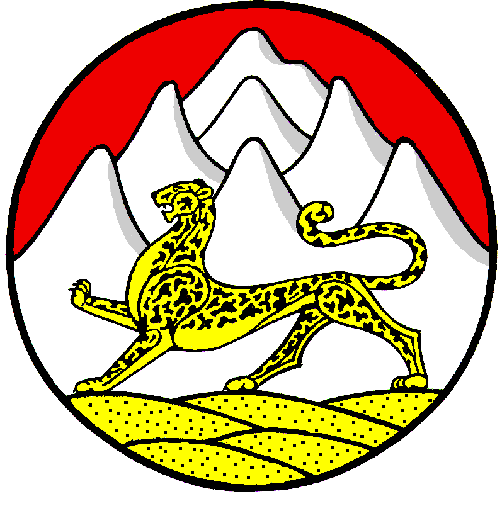 Российская ФедерацияРеспубликаСеверная Осетия – АланияАдминистрация местного              самоуправления     Донгаронского сельского     Поселения Пригородного                     районаНаименование программы  Программа«Комплексное развитие транспортной инфраструктуры Донгаронского сельского поселения  Пригородного муниципального района РСО-Алания на 2019 – 2024 годы»Основания для разработки программы - Градостроительный кодекс РФ от 29 декабря 2004 №190 – ФЗ - Федеральный закон от 29 декабря 2014года №456 – ФЗ «О внесении изменений в Градостроительный кодекс РФ и отдельные законные акты РФ» - Федеральный закон от 06 октября 2003 года № 131-ФЗ «Об общих принципах организации местного самоуправления в Российской Федерации»; -Федеральный закон от 08.11.2007 № 257-ФЗ «Об автомобильных дорогах и о дорожной деятельности в Российской Федерации и о внесении изменений в отдельные законодательные акты Российской Федерации»; -Федеральный закон от 09.02.2007 № 16-ФЗ «О транспортной безопасности»; - поручения Президента Российской Федерации от 17 марта 2011 года Пр-701; -постановление Правительства Российской Федерации от 25 декабря 2015 года N1440 «Об утверждении требований к программам комплексного развития транспортной инфраструктуры поселений, городских округов» - Решение Совета депутатов  Донгаронского сельского поселения от 10.10.2019 года №15  «Об утверждении  Генерального  плана   Донгаронского  сельского  поселения   Пригородного муниципального  района  РСО-Алания Разработчик программы  Администрация  Донгаронского сельского поселенияЦели и задачи программы  Целью программы является: Развитие современной и эффективной транспортной инфраструктуры  Донгаронского  сельского поселения, повышение уровня безопасности движения, доступности и качества оказываемых услуг транспортного комплекса для населения. Для достижения указанных целей необходимо решение основных задач: - организация мероприятий по оказанию транспортных услуг населению и субъектов экономической деятельности в соответствии с нормативами градостроительного проектирования поселения;  - организация мероприятий по развитию и совершенствованию автомобильных дорог местного значения  Донгаронского сельского поселения;   - организация мероприятий по повышению безопасности  дорожного движения на территории сельского поселения, а также формированию безопасного поведения участников дорожного движения и предупреждению дорожно-транспортного травматизма Целевые показатели программы Технико-экономические показатели: - Доля автомобильных дорог общего пользования местного значения, соответствующих нормативным допустимым требованиям к транспортно-эксплуатационным показателям,70 % -Доля  муниципальных  автомобильных  дорог,  в отношении  которых  проводились  мероприятия  по зимнему и летнему содержанию дорог,  70 % ; -Количество 4 километров  отремонтированных  автомобильных  дорог  общего  пользования  местного значения, км; -Количество 0 капитально  отремонтированных  искусственных сооружений (мостов), ед.; 0-Количество  спроектированных  и  устроенных тротуаров; 0-Количество  паспортизированных  участков  дорог общего  пользования  местного  значения,  ед 0Финансовые показатели: -снижение  расходов  на  ремонт  и  содержание автомобильных дорог Социально-экономические показатели: -Обеспеченность  населения Поселения  доступными    и качественными  круглогодичными  услугами транспорта, 90 % -Количество  дорожно-транспортных  происшествий, произошедших на территории Поселения, ед. 0-Количество  погибших  и  тяжело  пострадавших  в результате ДТП на территории поселения, чел. 0Этапы и сроки реализации программы     Срок реализации Программы – 2019– 2024 г.г. Этапы реализации: -Первый этап - 2019 – 2021 г.г. -Второй этап – 2022 – 2024 г.г. Объемы и источники финансирования Бюджет АМС Пригородного района РСО-АланияОбщий объем финансовых средств, необходимых для реализации мероприятий Программы, составит: 2019 год –   0  2020 год –  .02021 год –   2022 год –   2023 год –  2024 год –     Бюджет АМС МО Пригородного района№ Наименование  населенного  пункта Наименование  населенного  пункта 1 С. Донгарон.Работающие за пределами района 40хРаботающие в том числе с разбивкой по организациям и работодателям70хВсего работающих: 110СтатусНаименованиемуниципальной программы,подпрограммы муниципальной программыОтветственный  
исполнитель,   
соисполнители.               Расходы, тыс.руб               Расходы, тыс.руб               Расходы, тыс.руб               Расходы, тыс.руб               Расходы, тыс.руб               Расходы, тыс.рубСтатусНаименованиемуниципальной программы,подпрограммы муниципальной программыОтветственный  
исполнитель,   
соисполнители.201920202021202220232024Муниципальная 
программа       «Комплексное развитие систем транспортной инфраструктуры и дорожного хозяйства на территории  Донгаронскогосельского поселения Пригородный район РСО-Алания  2019-2024 годы»ВсегоВ том числе:Муниципальная 
программа       «Комплексное развитие систем транспортной инфраструктуры и дорожного хозяйства на территории  Донгаронскогосельского поселения Пригородный район РСО-Алания  2019-2024 годы»Местный бюджет00«Комплексное развитие систем транспортной инфраструктуры и дорожного хозяйства на территории  Донгаронскогосельского поселения Пригородный район РСО-Алания  2019-2024 годы» Пригородный район00